                         Пояснительная записка.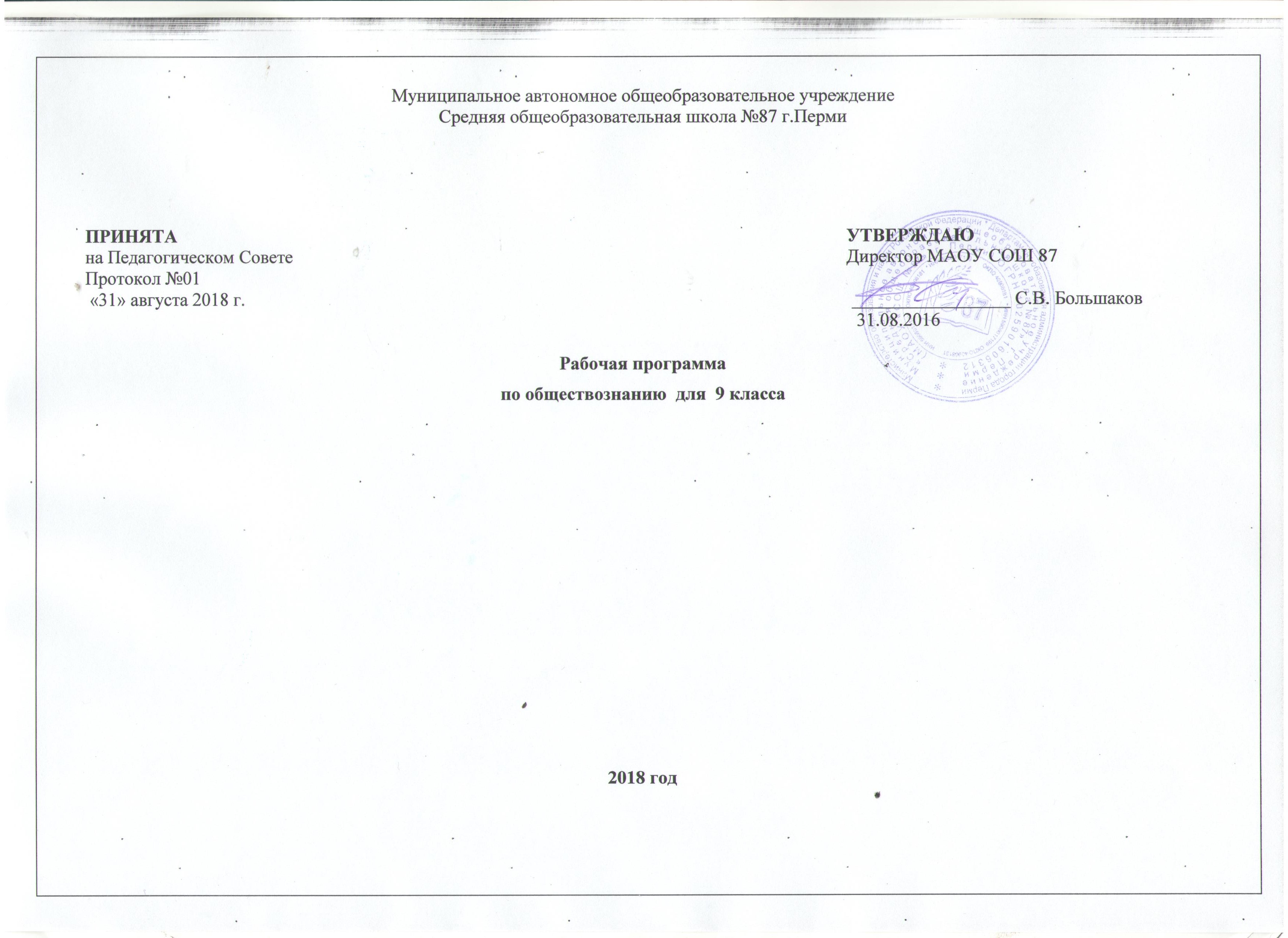                  Настоящая Рабочая программа составлена на основании:Федерального компонента Государственного Стандарта Общего образования, 2004 год.Письма Министерства образования и науки РФ от 28.10.2015 № 1786 «О рабочих программах учебных предметов».Авторской  программы под редакцией Л.Н.Боголюбова «Обществознание 6-9 классы», издательство «Русское слово», 2010 г.     Рабочая программа рассчитана на 34 часа; из расчета 1 час в неделю.Цели программы:1. Воспитание общероссийской идентичности, патриотизма, гражданственности, социальной ответственности, правового самосознания, толерантности, приверженности ценностям, закрепленным в Конституции Российской Федерации;
2. Развитие личности на исключительно важном этапе ее социализации — в подростковом возрасте, повышению уровня ее духовно-нравственной, политической и правовой культуры,  становлению социального поведения, основанного на уважении закона и правопорядка; углублению интереса к изучению социальных и гуманитарных дисциплин; формированию способности к личному самоопределению, самореализации, самоконтроля; повышению мотивации к высокопроизводительной, наукоемкой трудовой деятельности;
3.Формирование у учащихся целостной картины общества, 4.  формирование у учащихся опыта применения полученных знаний и умений для определения собственной позиции в общественной жизни.Задачи программы:      1.Способствовать развитию  личности ее познавательных интересов, критического мышления в процессе восприятия социальной (в том числе экономической и правовой) информации, воспитанию общероссийской идентичности, гражданской ответственности, уважения к социальным нормам; приверженности гуманистическим и демократическим ценностям, закрепленным в Конституции Российской Федерации;     2.Способствовать формированию знаний, умения и навыки у учеников, необходимых для социальной адаптации: об обществе;      3. Способствовать  овладению умениями познавательной, коммуникативной, практической деятельности учеников в основных характерных для подросткового возраста социальных ролях;       В результате изучения истории ученик должен знать/понимать: 1. Основные термины: социальные нормы, обязанность, подвиг, воинский учет, патриот,  право,  закон, внешняя дисциплина, совесть, прокуратура, проступок, суд, законопослушное поведение, нотариат, производство ,трудовые правоотношения, товар, деньги, бизнес, валюта, реклама, бюджет, финансы, бартер.   2. Значение права, правовых отношений и семейных ценностей;  3. Закономерности развития общества как сложной самоорганизующейся системы;  4. Различные подходы к исследованию человека и общества;  5. Основные социальные институты и процессы;  6. Важнейшие достижения культуры и системы ценностей, сформировавшиеся в ходе исторического развития;  -социальные свойства человека, его место в системе общественных отношений; уметь:  1. Характеризовать основные социальные объекты (факты, явления, процессы, институты), их место и значение в жизни общества как целостной системы;  2. Сравнивать социальные объекты, выявляя их общие черты и различия;  3. Формулировать на основе приобретенных знаний собственные суждения и аргументы по определенным проблемам;  4. Применять знания в процессе решения познавательных и практических задач, отражающих актуальные проблемы жизни человека и общества;  -использовать приобретенные знания и умения в практической деятельности и повседневной жизни. Ученик должен использовать приобретенные знания и умения в практической деятельности и повседневной жизни для:1. Полноценного выполнения типичных для подростка социальных ролей;2. Общей ориентации в актуальных общественных событиях и процессах;3. Нравственной и правовой оценки конкретных поступков людей;4.Реализации и защиты прав человека и гражданина, осознанного выполнения гражданских обязанностей5. Первичного анализа и использования социальной информации;6. Конспектирования текстовой информации и выделения главного;7.Использования  дополнительных источников социальной информации (газет, журналов,  Интернет сети);Преподавание данного курса рассчитано на детей, занимающихся по адаптированным  образовательным программам, носит характер морально-этической и политико-правовой пропедевтики. Учебный предмет дает и закрепляет лишь основы знаний в этих областях, уделяя преобладающее внимание практической составляющей содержания. Несмотря на то, что содержание предмета носит элементарный характер, оно сохраняет структурную целостность, присущую данным областям обществоведческих знаний.Предмет призван способствовать возможно большей самореализации личностного потенциала детей с ОВЗ. Цель данного учебного предмета – создание условий для социальной адаптации учащихся путем повышения их правовой и этической грамотности, создающей основу для безболезненной интеграции в современное общество ребенка через знание своих гражданских обязанностей и умение пользоваться своими правами. Формирование интереса и положительной мотивации учащихся к изучению предметов гуманитарного цикла, а также способствовать реализации возможностей и интересов учащихся.Критерии и нормы оценки знаний,  умений и навыков учащихся  по обществознанию Оценки устных ответов обучающихся по обществознаниюОтвет оценивается отметкой «5», если:                    Ответ полный, правильный, отражающий основной материал курса: правильно раскрыто содержание понятий права, ответ    самостоятельный, с опорой на ранее приобретённые знания и дополнительные сведения.Отметка 4: Ответ удовлетворяет ранее названным требованиям, он полный, правильный, есть неточности в изложении понятий права, легко исправляемые по дополнительным вопросам учителя.Отметка 3:  Ответ правильный, ученик в основном понимает материал, но нечётко определяет понятия права, затрудняется в самостоятельном объяснении, непоследовательно излагает материал.Отметка 2: Ответ неправильный, не раскрыто основное содержание учебного материала, не даются ответы на вспомогательные вопросы учителя.Оценки письменной работы по обществознанию Отметка «5» выставляется в том случае, если учащийся в полном объеме выполнил предъявляемые задания: осуществил поиск социальной и иной информации и извлек знания из источника по заданной теме, сумел интерпретировать полученную информацию и представить ее в различных знаковых системах, увидел и сформулировал главную мысль, идею текста,
сумел сравнить разные авторские позиции и назвать критерий сравнения,  представил собственную точку зрения (позицию, отношение) при ответах на вопросы текста, аргументировал свою позицию с опорой на теоретический материал базового курса, предъявил письменную работу в соответствии с требованиями оформления (реферат, доклад, сообщение, конспект и т.д.). Отметка «4» выставляется в том случае, если учащийся: осуществил поиск социальной или иной информации и извлек знания из источника по заданной теме, увидел и сформулировал идею, главную мысль текста, при сравнении разных авторских позиций не назвал критерий сравнения, представил собственную точку зрения (позицию, отношение) при ответе на вопросы текста, обнаружил затруднения в применении базовых знаний смежных предметных областей (естествознание, искусство и т.д.),не сумел интерпретировать полученную информацию и представить ее в различных знаковых системах, в оформлении работы допустил неточности. Отметка «3» выставляется в том случае, если учащийся: не смог осуществил поиск социальной информации и извлечь необходимый объем знаний по заданной теме, почувствовал основную идею, тему текста, но не смог ее сформулировать, попытался сравнить источники информации, но не сумел их классифицировать, не выполнил более трети требований к оформлению работы в полном объеме. Отметка «2» выставляется в том случае, если учащийся: выполнил менее одной четвертой части предлагаемых заданий, не смог определить основную идею, мысль текста, раскрыл проблему. Оценки устных ответов обучающихся ОВЗ по обществознаниюОтвет оценивается отметкой «5», если:                    Ответ полный, правильный, отражающий основной материал курса: правильно раскрыто содержание понятий права, ответ    самостоятельный, оказана незначительная помощь со стороны учителя.Отметка 4: Ответ удовлетворяет ранее названным требованиям, он полный, правильный, есть неточности в изложении понятий и определений.Отметка 3:  Ответ правильный, ученик в основном понимает материал, но нечётко определяет понятия права, затрудняется в самостоятельном объяснении, непоследовательно излагает материал.Отметка 2: Ответ неправильный, не раскрыто основное содержание учебного материала, не даются ответы на вспомогательные вопросы учителя.                     Отказ отвечать на поставленный вопрос.Оценки письменной работы обучающихся ОВЗ по обществознанию Отметка «5» выставляется в том случае, если учащийся в полном объеме выполнил предъявляемые задания: осуществил поиск социальной и иной информации и извлек знания из источника по заданной теме, увидел и сформулировал главную мысль, идею текста, представил собственную точку зрения (позицию, отношение) при ответах на вопросы текста, аргументировал свою позицию с опорой на теоретический материал. Отметка «4» выставляется в том случае, если учащийся: осуществил поиск социальной или иной информации и извлек знания из источника по заданной теме, увидел и сформулировал идею, главную мысль текста, не сумел интерпретировать полученную информацию и представить ее в различных знаковых системах, в оформлении работы допустил неточности. Отметка «3» выставляется в том случае, если учащийся: не смог осуществил поиск социальной информации, попытался сравнить источники информации, но не сумел их классифицировать, не выполнил более трети требований к оформлению работы в полном объеме. Отметка «2» выставляется в том случае, если учащийся: выполнил менее одной четвертой части предлагаемых заданий, отказ от ответа.Учебно-методическое обеспечение                           Список литературы для учителя: Вакуленко, В. А. Методическое пособие по интерактивным методам преподавания права в школе. – Изд. 2-е / В. А. Вакуленко, Е. С. Королькова, И. Е. Уколова. – М. : Новый учебник, 2004.Гражданский кодекс Российской Федерации.Конституция Российской Федерации.                           Цифровые образовательные ресурсы:     http://www.ihtik.libru/encycl/index.html — Энциклопедии, словари, справочники.                           Список литературы для ученика:Обществознание. 9 класс : учеб.  для  общеобразоват. учреждений / Л. Н. Боголюбов [и др.] ; под ред. Л. Н. Боголюбова, А. И. Матвеева ; Рос. акад. наук, Рос. акад. образования, изд-во «Просвещение». – М. : Просвещение, 2010. Обществознание. 9 класс :  рабочая тетрадь для учащихся общеобразоват. учреждений / О. А. Котова, Т. Е. Лискова. – М. : Просвещение, 2010.                              Учебно-тематический план  по обществознанию  9 класс на 2018-2019 учебный год№Тема урокаТема урокаКол-во часовКол-во часовРезультаты освоенияРезультаты освоенияТип урокаТип урокаТип урокаОсновные виды деятельностиОсновные виды деятельностиД.З.№Тема урокаТема урокаКол-во часовКол-во часовРезультаты освоенияРезультаты освоенияТип урокаТип урокаТип урокаОсновные виды деятельностиОсновные виды деятельностиД.З.№Тема урокаТема урокаКол-во часовКол-во часовРезультаты освоенияРезультаты освоенияТип урокаТип урокаТип урокаОсновные виды деятельностиОсновные виды деятельностиПолитика (11 часов)Политика (11 часов)Политика (11 часов)Политика (11 часов)Политика (11 часов)Политика (11 часов)Политика (11 часов)Политика (11 часов)Политика (11 часов)Политика (11 часов)Политика (11 часов)Политика (11 часов)Политика (11 часов)1Политика и власть Политика и власть 11ПредметныеРассказать о науках, изучающих общество, их особенностях и связях.Рассказать о существующих формах проявления влияния в обществе.Дать понятие политической системе общества, рассказать о роли государства в ней.выявлять особенности и признаки объектов, приводят примеры в качестве доказательства выдвигаемых положений.Метапредметныепринимать и сохранять учебную задачу, взаимодействовать в ходе работы, вести диалог, участвовать в дискуссии, принимать другое мнение и позицию, допускать существование различных точек зрения.Личностныесохранять мотивацию к учебной деятельности, проявлять интерес к новому учебному материалу, выражать положительное отношение к процессу познания.ПредметныеРассказать о науках, изучающих общество, их особенностях и связях.Рассказать о существующих формах проявления влияния в обществе.Дать понятие политической системе общества, рассказать о роли государства в ней.выявлять особенности и признаки объектов, приводят примеры в качестве доказательства выдвигаемых положений.Метапредметныепринимать и сохранять учебную задачу, взаимодействовать в ходе работы, вести диалог, участвовать в дискуссии, принимать другое мнение и позицию, допускать существование различных точек зрения.Личностныесохранять мотивацию к учебной деятельности, проявлять интерес к новому учебному материалу, выражать положительное отношение к процессу познания.Урок «открытия» нового знанияУрок «открытия» нового знанияУрок «открытия» нового знанияРабота с текстом учебника. Рубрика «В классе и дома», анализ документовРабота с текстом учебника. Рубрика «В классе и дома», анализ документов§1, вопросы2ГосударствоГосударство11ПредметныеРассказать о науках, изучающих общество, их особенностях и связях.Рассказать о существующих формах проявления влияния в обществе.Дать понятие политической системе общества, рассказать о роли государства в ней.выявлять особенности и признаки объектов, приводят примеры в качестве доказательства выдвигаемых положений.Метапредметныепринимать и сохранять учебную задачу, взаимодействовать в ходе работы, вести диалог, участвовать в дискуссии, принимать другое мнение и позицию, допускать существование различных точек зрения.Личностныесохранять мотивацию к учебной деятельности, проявлять интерес к новому учебному материалу, выражать положительное отношение к процессу познания.ПредметныеРассказать о науках, изучающих общество, их особенностях и связях.Рассказать о существующих формах проявления влияния в обществе.Дать понятие политической системе общества, рассказать о роли государства в ней.выявлять особенности и признаки объектов, приводят примеры в качестве доказательства выдвигаемых положений.Метапредметныепринимать и сохранять учебную задачу, взаимодействовать в ходе работы, вести диалог, участвовать в дискуссии, принимать другое мнение и позицию, допускать существование различных точек зрения.Личностныесохранять мотивацию к учебной деятельности, проявлять интерес к новому учебному материалу, выражать положительное отношение к процессу познания.Урок «открытия» нового знанияУрок «открытия» нового знанияУрок «открытия» нового знанияРабота с текстом учебника. Работа с текстом учебника. Анализ ситуацийРабота с текстом учебника. Работа с текстом учебника. Анализ ситуаций§2, вопросы. Эссе «Ты должен посвятить отечеству свой век, коль хочешь навсегда быть честный человек»3Политические режимыПолитические режимы11ПредметныеРассказать о науках, изучающих общество, их особенностях и связях.Рассказать о существующих формах проявления влияния в обществе.Дать понятие политической системе общества, рассказать о роли государства в ней.выявлять особенности и признаки объектов, приводят примеры в качестве доказательства выдвигаемых положений.Метапредметныепринимать и сохранять учебную задачу, взаимодействовать в ходе работы, вести диалог, участвовать в дискуссии, принимать другое мнение и позицию, допускать существование различных точек зрения.Личностныесохранять мотивацию к учебной деятельности, проявлять интерес к новому учебному материалу, выражать положительное отношение к процессу познания.ПредметныеРассказать о науках, изучающих общество, их особенностях и связях.Рассказать о существующих формах проявления влияния в обществе.Дать понятие политической системе общества, рассказать о роли государства в ней.выявлять особенности и признаки объектов, приводят примеры в качестве доказательства выдвигаемых положений.Метапредметныепринимать и сохранять учебную задачу, взаимодействовать в ходе работы, вести диалог, участвовать в дискуссии, принимать другое мнение и позицию, допускать существование различных точек зрения.Личностныесохранять мотивацию к учебной деятельности, проявлять интерес к новому учебному материалу, выражать положительное отношение к процессу познания.Урок «открытия» нового знанияУрок «открытия» нового знанияУрок «открытия» нового знанияРабота с текстом учебника.Работа с текстом учебника.§3, анализировать документ с.254Правовое государствоПравовое государство11ПредметныеДать понятия основным положениям, раскрывающим данную тему.Научиться устанавливать причинно-следственные связи и зависимости между объектами, анализировать вопросыПроследить уровень усвоения знаний по изученному разделу. Выявить и предупредить ошибки.Метапредметныепринимать и сохранять учебную задачу, учитывать выделенные учителем ориентиры действия.планировать цели и способы взаимодействия, обмениваться мнениями, слушать друг друга, понимать позицию партнера, в т.ч и отличную от своей, согласовывать действия с партнером.Личностныепроявлять заинтересованность не только в личном успехе, но и в решении проблемных заданий, выражать положительное отношение к процессу познания; применять правила делового сотрудничества, сравнивать разные точки зрения, оценивать собственную учебную деятельность, выражать положительное отношение к процессу познания.ПредметныеДать понятия основным положениям, раскрывающим данную тему.Научиться устанавливать причинно-следственные связи и зависимости между объектами, анализировать вопросыПроследить уровень усвоения знаний по изученному разделу. Выявить и предупредить ошибки.Метапредметныепринимать и сохранять учебную задачу, учитывать выделенные учителем ориентиры действия.планировать цели и способы взаимодействия, обмениваться мнениями, слушать друг друга, понимать позицию партнера, в т.ч и отличную от своей, согласовывать действия с партнером.Личностныепроявлять заинтересованность не только в личном успехе, но и в решении проблемных заданий, выражать положительное отношение к процессу познания; применять правила делового сотрудничества, сравнивать разные точки зрения, оценивать собственную учебную деятельность, выражать положительное отношение к процессу познания.Урок «открытия» нового знанияУрок «открытия» нового знанияУрок «открытия» нового знанияРабота с текстом учебника .Рубрика «В классе и дома»Работа с текстом учебника .Рубрика «В классе и дома»§4, ответить на вопросы «В классе и дома»5Гражданское общество и государствоГражданское общество и государство11ПредметныеДать понятия основным положениям, раскрывающим данную тему.Научиться устанавливать причинно-следственные связи и зависимости между объектами, анализировать вопросыПроследить уровень усвоения знаний по изученному разделу. Выявить и предупредить ошибки.Метапредметныепринимать и сохранять учебную задачу, учитывать выделенные учителем ориентиры действия.планировать цели и способы взаимодействия, обмениваться мнениями, слушать друг друга, понимать позицию партнера, в т.ч и отличную от своей, согласовывать действия с партнером.Личностныепроявлять заинтересованность не только в личном успехе, но и в решении проблемных заданий, выражать положительное отношение к процессу познания; применять правила делового сотрудничества, сравнивать разные точки зрения, оценивать собственную учебную деятельность, выражать положительное отношение к процессу познания.ПредметныеДать понятия основным положениям, раскрывающим данную тему.Научиться устанавливать причинно-следственные связи и зависимости между объектами, анализировать вопросыПроследить уровень усвоения знаний по изученному разделу. Выявить и предупредить ошибки.Метапредметныепринимать и сохранять учебную задачу, учитывать выделенные учителем ориентиры действия.планировать цели и способы взаимодействия, обмениваться мнениями, слушать друг друга, понимать позицию партнера, в т.ч и отличную от своей, согласовывать действия с партнером.Личностныепроявлять заинтересованность не только в личном успехе, но и в решении проблемных заданий, выражать положительное отношение к процессу познания; применять правила делового сотрудничества, сравнивать разные точки зрения, оценивать собственную учебную деятельность, выражать положительное отношение к процессу познания.Урок «открытия» нового знанияУрок «открытия» нового знанияУрок «открытия» нового знанияРубрика «В классе и дома» Рубрика «Проверь себя», словарь.Рубрика «В классе и дома» Рубрика «Проверь себя», словарь.§5, выучить основные понятия6Участие граждан в политической жизниУчастие граждан в политической жизни11ПредметныеДать понятия основным положениям, раскрывающим данную тему.Научиться устанавливать причинно-следственные связи и зависимости между объектами, анализировать вопросыПроследить уровень усвоения знаний по изученному разделу. Выявить и предупредить ошибки.Метапредметныепринимать и сохранять учебную задачу, учитывать выделенные учителем ориентиры действия.планировать цели и способы взаимодействия, обмениваться мнениями, слушать друг друга, понимать позицию партнера, в т.ч и отличную от своей, согласовывать действия с партнером.Личностныепроявлять заинтересованность не только в личном успехе, но и в решении проблемных заданий, выражать положительное отношение к процессу познания; применять правила делового сотрудничества, сравнивать разные точки зрения, оценивать собственную учебную деятельность, выражать положительное отношение к процессу познания.ПредметныеДать понятия основным положениям, раскрывающим данную тему.Научиться устанавливать причинно-следственные связи и зависимости между объектами, анализировать вопросыПроследить уровень усвоения знаний по изученному разделу. Выявить и предупредить ошибки.Метапредметныепринимать и сохранять учебную задачу, учитывать выделенные учителем ориентиры действия.планировать цели и способы взаимодействия, обмениваться мнениями, слушать друг друга, понимать позицию партнера, в т.ч и отличную от своей, согласовывать действия с партнером.Личностныепроявлять заинтересованность не только в личном успехе, но и в решении проблемных заданий, выражать положительное отношение к процессу познания; применять правила делового сотрудничества, сравнивать разные точки зрения, оценивать собственную учебную деятельность, выражать положительное отношение к процессу познания.Урок «открытия» нового знанияУрок «открытия» нового знанияУрок «открытия» нового знанияРабота с текстом учебника .Рубрика «В классе и дома»Работа с текстом учебника .Рубрика «В классе и дома»§6, с.58, ответить на вопросы7Практическая работа «Школа молодого избирателя»Практическая работа «Школа молодого избирателя»ПредметныеДать понятия основным положениям, раскрывающим данную тему.Научиться устанавливать причинно-следственные связи и зависимости между объектами, анализировать вопросыПроследить уровень усвоения знаний по изученному разделу. Выявить и предупредить ошибки.Метапредметныепринимать и сохранять учебную задачу, учитывать выделенные учителем ориентиры действия.планировать цели и способы взаимодействия, обмениваться мнениями, слушать друг друга, понимать позицию партнера, в т.ч и отличную от своей, согласовывать действия с партнером.Личностныепроявлять заинтересованность не только в личном успехе, но и в решении проблемных заданий, выражать положительное отношение к процессу познания; применять правила делового сотрудничества, сравнивать разные точки зрения, оценивать собственную учебную деятельность, выражать положительное отношение к процессу познания.ПредметныеДать понятия основным положениям, раскрывающим данную тему.Научиться устанавливать причинно-следственные связи и зависимости между объектами, анализировать вопросыПроследить уровень усвоения знаний по изученному разделу. Выявить и предупредить ошибки.Метапредметныепринимать и сохранять учебную задачу, учитывать выделенные учителем ориентиры действия.планировать цели и способы взаимодействия, обмениваться мнениями, слушать друг друга, понимать позицию партнера, в т.ч и отличную от своей, согласовывать действия с партнером.Личностныепроявлять заинтересованность не только в личном успехе, но и в решении проблемных заданий, выражать положительное отношение к процессу познания; применять правила делового сотрудничества, сравнивать разные точки зрения, оценивать собственную учебную деятельность, выражать положительное отношение к процессу познания.Урок отработки умений и рефлексииУрок отработки умений и рефлексииУрок отработки умений и рефлексииДеловая играДеловая играСтр.58, задание № 9.8Политические партии и движенияПолитические партии и движения11ПредметныеДать понятия основным положениям, раскрывающим данную тему.Научиться устанавливать причинно-следственные связи и зависимости между объектами, анализировать вопросыПроследить уровень усвоения знаний по изученному разделу. Выявить и предупредить ошибки.Метапредметныепринимать и сохранять учебную задачу, учитывать выделенные учителем ориентиры действия.планировать цели и способы взаимодействия, обмениваться мнениями, слушать друг друга, понимать позицию партнера, в т.ч и отличную от своей, согласовывать действия с партнером.Личностныепроявлять заинтересованность не только в личном успехе, но и в решении проблемных заданий, выражать положительное отношение к процессу познания; применять правила делового сотрудничества, сравнивать разные точки зрения, оценивать собственную учебную деятельность, выражать положительное отношение к процессу познания.ПредметныеДать понятия основным положениям, раскрывающим данную тему.Научиться устанавливать причинно-следственные связи и зависимости между объектами, анализировать вопросыПроследить уровень усвоения знаний по изученному разделу. Выявить и предупредить ошибки.Метапредметныепринимать и сохранять учебную задачу, учитывать выделенные учителем ориентиры действия.планировать цели и способы взаимодействия, обмениваться мнениями, слушать друг друга, понимать позицию партнера, в т.ч и отличную от своей, согласовывать действия с партнером.Личностныепроявлять заинтересованность не только в личном успехе, но и в решении проблемных заданий, выражать положительное отношение к процессу познания; применять правила делового сотрудничества, сравнивать разные точки зрения, оценивать собственную учебную деятельность, выражать положительное отношение к процессу познания.Урок «открытия» нового знанияУрок «открытия» нового знанияУрок «открытия» нового знанияРабота с текстом учебника .Рубрика «Проверь себя», словарь.Работа с текстом учебника .Рубрика «Проверь себя», словарь.§7, с.64, «В классе и дома», подготовить реферат9Средства массовой информацииСредства массовой информации11ПредметныеДать понятия основным положениям, раскрывающим данную тему.Научиться устанавливать причинно-следственные связи и зависимости между объектами, анализировать вопросыПроследить уровень усвоения знаний по изученному разделу. Выявить и предупредить ошибки.Метапредметныепринимать и сохранять учебную задачу, учитывать выделенные учителем ориентиры действия.планировать цели и способы взаимодействия, обмениваться мнениями, слушать друг друга, понимать позицию партнера, в т.ч и отличную от своей, согласовывать действия с партнером.Личностныепроявлять заинтересованность не только в личном успехе, но и в решении проблемных заданий, выражать положительное отношение к процессу познания; применять правила делового сотрудничества, сравнивать разные точки зрения, оценивать собственную учебную деятельность, выражать положительное отношение к процессу познания.ПредметныеДать понятия основным положениям, раскрывающим данную тему.Научиться устанавливать причинно-следственные связи и зависимости между объектами, анализировать вопросыПроследить уровень усвоения знаний по изученному разделу. Выявить и предупредить ошибки.Метапредметныепринимать и сохранять учебную задачу, учитывать выделенные учителем ориентиры действия.планировать цели и способы взаимодействия, обмениваться мнениями, слушать друг друга, понимать позицию партнера, в т.ч и отличную от своей, согласовывать действия с партнером.Личностныепроявлять заинтересованность не только в личном успехе, но и в решении проблемных заданий, выражать положительное отношение к процессу познания; применять правила делового сотрудничества, сравнивать разные точки зрения, оценивать собственную учебную деятельность, выражать положительное отношение к процессу познания.Урок «открытия» нового знанияУрок «открытия» нового знанияУрок «открытия» нового знанияРабота с текстом учебника Анализ ситуаций и задачРабота с текстом учебника Анализ ситуаций и задач§1, стр. 8-10, подготовиться к игре.10Практическая работа «Роль СМИ в предвыборной борьбе»Практическая работа «Роль СМИ в предвыборной борьбе»11ПредметныеДать понятия основным положениям, раскрывающим данную тему.Научиться устанавливать причинно-следственные связи и зависимости между объектами, анализировать вопросыПроследить уровень усвоения знаний по изученному разделу. Выявить и предупредить ошибки.Метапредметныепринимать и сохранять учебную задачу, учитывать выделенные учителем ориентиры действия.планировать цели и способы взаимодействия, обмениваться мнениями, слушать друг друга, понимать позицию партнера, в т.ч и отличную от своей, согласовывать действия с партнером.Личностныепроявлять заинтересованность не только в личном успехе, но и в решении проблемных заданий, выражать положительное отношение к процессу познания; применять правила делового сотрудничества, сравнивать разные точки зрения, оценивать собственную учебную деятельность, выражать положительное отношение к процессу познания.ПредметныеДать понятия основным положениям, раскрывающим данную тему.Научиться устанавливать причинно-следственные связи и зависимости между объектами, анализировать вопросыПроследить уровень усвоения знаний по изученному разделу. Выявить и предупредить ошибки.Метапредметныепринимать и сохранять учебную задачу, учитывать выделенные учителем ориентиры действия.планировать цели и способы взаимодействия, обмениваться мнениями, слушать друг друга, понимать позицию партнера, в т.ч и отличную от своей, согласовывать действия с партнером.Личностныепроявлять заинтересованность не только в личном успехе, но и в решении проблемных заданий, выражать положительное отношение к процессу познания; применять правила делового сотрудничества, сравнивать разные точки зрения, оценивать собственную учебную деятельность, выражать положительное отношение к процессу познания.Урок отработки умений и рефлексииУрок отработки умений и рефлексииУрок отработки умений и рефлексииРабота с доп. материаламиРабота с доп. материаламиСоставить бюллетень кандидата в председатели Совета старшеклассников11Самостоятельная работа по теме «Гражданское общество»Самостоятельная работа по теме «Гражданское общество»11ПредметныеДать понятия основным положениям, раскрывающим данную тему.Научиться устанавливать причинно-следственные связи и зависимости между объектами, анализировать вопросыПроследить уровень усвоения знаний по изученному разделу. Выявить и предупредить ошибки.Метапредметныепринимать и сохранять учебную задачу, учитывать выделенные учителем ориентиры действия.планировать цели и способы взаимодействия, обмениваться мнениями, слушать друг друга, понимать позицию партнера, в т.ч и отличную от своей, согласовывать действия с партнером.Личностныепроявлять заинтересованность не только в личном успехе, но и в решении проблемных заданий, выражать положительное отношение к процессу познания; применять правила делового сотрудничества, сравнивать разные точки зрения, оценивать собственную учебную деятельность, выражать положительное отношение к процессу познания.ПредметныеДать понятия основным положениям, раскрывающим данную тему.Научиться устанавливать причинно-следственные связи и зависимости между объектами, анализировать вопросыПроследить уровень усвоения знаний по изученному разделу. Выявить и предупредить ошибки.Метапредметныепринимать и сохранять учебную задачу, учитывать выделенные учителем ориентиры действия.планировать цели и способы взаимодействия, обмениваться мнениями, слушать друг друга, понимать позицию партнера, в т.ч и отличную от своей, согласовывать действия с партнером.Личностныепроявлять заинтересованность не только в личном успехе, но и в решении проблемных заданий, выражать положительное отношение к процессу познания; применять правила делового сотрудничества, сравнивать разные точки зрения, оценивать собственную учебную деятельность, выражать положительное отношение к процессу познания.Урок развивающего контроляУрок развивающего контроляУрок развивающего контроляРабота с текстом учебникаРабота с текстом учебникаПовторить терминыПраво (24 часа)Право (24 часа)Право (24 часа)Право (24 часа)Право (24 часа)Право (24 часа)Право (24 часа)Право (24 часа)Право (24 часа)Право (24 часа)Право (24 часа)Право (24 часа)Право (24 часа)12Роль права в жизни человека, общества и государства11ПредметныеРассказать что представляют из себя социальные нормы и каково их видовое разнообразие.Дать понятие гражданскому обществу. Раскрыть понятия: институт гражданства, а также кто такие граждане и каков их правовой статус.Научить самостоятельно выделять и формулировать цели, анализироватьвопросы, формулировать ответы.Проследить уровень усвоения знаний по изученному разделу. Выявить и предупредить ошибки.Метапредметныепринимать и сохранять учебную задачу, самостоятельно выделять и формулировать цель, составлять план и последовательность действий.участвовать в коллективном обсуждении проблем, обмениваться мнениями, понимают позицию партнераЛичностныеприменять правила делового сотрудничества, сравнивать разные точки зрения, оценивать собственную учебную деятельность, выражать положительное отношение к процессу познанияПредметныеРассказать что представляют из себя социальные нормы и каково их видовое разнообразие.Дать понятие гражданскому обществу. Раскрыть понятия: институт гражданства, а также кто такие граждане и каков их правовой статус.Научить самостоятельно выделять и формулировать цели, анализироватьвопросы, формулировать ответы.Проследить уровень усвоения знаний по изученному разделу. Выявить и предупредить ошибки.Метапредметныепринимать и сохранять учебную задачу, самостоятельно выделять и формулировать цель, составлять план и последовательность действий.участвовать в коллективном обсуждении проблем, обмениваться мнениями, понимают позицию партнераЛичностныеприменять правила делового сотрудничества, сравнивать разные точки зрения, оценивать собственную учебную деятельность, выражать положительное отношение к процессу познанияУрок «открытия» нового знанияУрок «открытия» нового знанияРабота с текстом учебникаРабота с текстом учебникаРабота с текстом учебника§8, ответить на вопросы «В классе и дома»§8, ответить на вопросы «В классе и дома»13Правоотношения и субъекты права11ПредметныеРассказать что представляют из себя социальные нормы и каково их видовое разнообразие.Дать понятие гражданскому обществу. Раскрыть понятия: институт гражданства, а также кто такие граждане и каков их правовой статус.Научить самостоятельно выделять и формулировать цели, анализироватьвопросы, формулировать ответы.Проследить уровень усвоения знаний по изученному разделу. Выявить и предупредить ошибки.Метапредметныепринимать и сохранять учебную задачу, самостоятельно выделять и формулировать цель, составлять план и последовательность действий.участвовать в коллективном обсуждении проблем, обмениваться мнениями, понимают позицию партнераЛичностныеприменять правила делового сотрудничества, сравнивать разные точки зрения, оценивать собственную учебную деятельность, выражать положительное отношение к процессу познанияПредметныеРассказать что представляют из себя социальные нормы и каково их видовое разнообразие.Дать понятие гражданскому обществу. Раскрыть понятия: институт гражданства, а также кто такие граждане и каков их правовой статус.Научить самостоятельно выделять и формулировать цели, анализироватьвопросы, формулировать ответы.Проследить уровень усвоения знаний по изученному разделу. Выявить и предупредить ошибки.Метапредметныепринимать и сохранять учебную задачу, самостоятельно выделять и формулировать цель, составлять план и последовательность действий.участвовать в коллективном обсуждении проблем, обмениваться мнениями, понимают позицию партнераЛичностныеприменять правила делового сотрудничества, сравнивать разные точки зрения, оценивать собственную учебную деятельность, выражать положительное отношение к процессу познанияУрок «открытия» нового знанияУрок «открытия» нового знанияРабота с текстом учебника . Рубрика «Проверь себя», словарь.Работа с текстом учебника . Рубрика «Проверь себя», словарь.Работа с текстом учебника . Рубрика «Проверь себя», словарь.§9, с.78, написать эссе§9, с.78, написать эссе14Правонарушения и юридическая ответственность11ПредметныеРассказать что представляют из себя социальные нормы и каково их видовое разнообразие.Дать понятие гражданскому обществу. Раскрыть понятия: институт гражданства, а также кто такие граждане и каков их правовой статус.Научить самостоятельно выделять и формулировать цели, анализироватьвопросы, формулировать ответы.Проследить уровень усвоения знаний по изученному разделу. Выявить и предупредить ошибки.Метапредметныепринимать и сохранять учебную задачу, самостоятельно выделять и формулировать цель, составлять план и последовательность действий.участвовать в коллективном обсуждении проблем, обмениваться мнениями, понимают позицию партнераЛичностныеприменять правила делового сотрудничества, сравнивать разные точки зрения, оценивать собственную учебную деятельность, выражать положительное отношение к процессу познанияПредметныеРассказать что представляют из себя социальные нормы и каково их видовое разнообразие.Дать понятие гражданскому обществу. Раскрыть понятия: институт гражданства, а также кто такие граждане и каков их правовой статус.Научить самостоятельно выделять и формулировать цели, анализироватьвопросы, формулировать ответы.Проследить уровень усвоения знаний по изученному разделу. Выявить и предупредить ошибки.Метапредметныепринимать и сохранять учебную задачу, самостоятельно выделять и формулировать цель, составлять план и последовательность действий.участвовать в коллективном обсуждении проблем, обмениваться мнениями, понимают позицию партнераЛичностныеприменять правила делового сотрудничества, сравнивать разные точки зрения, оценивать собственную учебную деятельность, выражать положительное отношение к процессу познанияУрок «открытия» нового знанияУрок «открытия» нового знанияРубрика «Проверь себя», Работа с текстом учебникаРубрика «Проверь себя», Работа с текстом учебникаРубрика «Проверь себя», Работа с текстом учебника§10с. 84, изучить рубрику «Говорят мудрые»§10с. 84, изучить рубрику «Говорят мудрые»15Правоохранитель-ные органы11ПредметныеДать понятие Конституции РФ. Рассказать о ее структуре и особенностях. О способах реализации своих прав и исполнения обязанностей в конкретных жизненных ситуациях.Сохранять  мотивацию к учебной деятельностиПроследить уровень усвоения знаний по изученному разделу. Выявить и предупредить ошибки.Метапредметныепланировать цели и способы взаимодействия, обмениваться мнениями, участвовать в коллективном решении проблем, распределять обязанности, проявлять способность к взаимодействиюучитывать ориентиры, данные учителем при изучении материалаЛичностныеВладеть целостными представлениями о качествах личности ПредметныеДать понятие Конституции РФ. Рассказать о ее структуре и особенностях. О способах реализации своих прав и исполнения обязанностей в конкретных жизненных ситуациях.Сохранять  мотивацию к учебной деятельностиПроследить уровень усвоения знаний по изученному разделу. Выявить и предупредить ошибки.Метапредметныепланировать цели и способы взаимодействия, обмениваться мнениями, участвовать в коллективном решении проблем, распределять обязанности, проявлять способность к взаимодействиюучитывать ориентиры, данные учителем при изучении материалаЛичностныеВладеть целостными представлениями о качествах личности Урок «открытия» нового знанияУрок «открытия» нового знанияРубрика «В классе и дома»Рубрика «В классе и дома»Рубрика «В классе и дома»§11, ответить на вопросы с. 101 «В классе и дома»§11, ответить на вопросы с. 101 «В классе и дома»16Конституция  РФ11ПредметныеДать понятие Конституции РФ. Рассказать о ее структуре и особенностях. О способах реализации своих прав и исполнения обязанностей в конкретных жизненных ситуациях.Сохранять  мотивацию к учебной деятельностиПроследить уровень усвоения знаний по изученному разделу. Выявить и предупредить ошибки.Метапредметныепланировать цели и способы взаимодействия, обмениваться мнениями, участвовать в коллективном решении проблем, распределять обязанности, проявлять способность к взаимодействиюучитывать ориентиры, данные учителем при изучении материалаЛичностныеВладеть целостными представлениями о качествах личности ПредметныеДать понятие Конституции РФ. Рассказать о ее структуре и особенностях. О способах реализации своих прав и исполнения обязанностей в конкретных жизненных ситуациях.Сохранять  мотивацию к учебной деятельностиПроследить уровень усвоения знаний по изученному разделу. Выявить и предупредить ошибки.Метапредметныепланировать цели и способы взаимодействия, обмениваться мнениями, участвовать в коллективном решении проблем, распределять обязанности, проявлять способность к взаимодействиюучитывать ориентиры, данные учителем при изучении материалаЛичностныеВладеть целостными представлениями о качествах личности Урок «открытия» нового знанияУрок «открытия» нового знанияРабота с текстом учебника .Анализ документаРабота с текстом учебника .Анализ документаРабота с текстом учебника .Анализ документа§12-13, стр. 103-110, заполнить таблицу§12-13, стр. 103-110, заполнить таблицу17Основы конституционного строя РФ11ПредметныеДать понятие Конституции РФ. Рассказать о ее структуре и особенностях. О способах реализации своих прав и исполнения обязанностей в конкретных жизненных ситуациях.Сохранять  мотивацию к учебной деятельностиПроследить уровень усвоения знаний по изученному разделу. Выявить и предупредить ошибки.Метапредметныепланировать цели и способы взаимодействия, обмениваться мнениями, участвовать в коллективном решении проблем, распределять обязанности, проявлять способность к взаимодействиюучитывать ориентиры, данные учителем при изучении материалаЛичностныеВладеть целостными представлениями о качествах личности ПредметныеДать понятие Конституции РФ. Рассказать о ее структуре и особенностях. О способах реализации своих прав и исполнения обязанностей в конкретных жизненных ситуациях.Сохранять  мотивацию к учебной деятельностиПроследить уровень усвоения знаний по изученному разделу. Выявить и предупредить ошибки.Метапредметныепланировать цели и способы взаимодействия, обмениваться мнениями, участвовать в коллективном решении проблем, распределять обязанности, проявлять способность к взаимодействиюучитывать ориентиры, данные учителем при изучении материалаЛичностныеВладеть целостными представлениями о качествах личности Урок «открытия» нового знанияУрок «открытия» нового знанияРабота с текстом учебника .Анализ документаРабота с текстом учебника .Анализ документаРабота с текстом учебника .Анализ документа§12-13, стр. 110-117,составить план, работа с документами§12-13, стр. 110-117,составить план, работа с документами18Практическая работа по теме: «Конституция РФ»11 ПредметныеРассказать что собой представляют права, свободы и обязанности человека. Познакомить с разделами конституции. Правоотношения в различных сферах жизни , каким должно быть поведение их участников.Объяснить чем отличаются трудовые правоотношения от других видов общественных отношений, предполагающих трудовую деятельность людей.Дифференцировать понятия: право, семья, ребенок. Выделить их спецификацию и взаимосвязь.Научить овладевать целостными представлениями о качествах личности человека, привлекать информацию, полученную ранее, для решения проблемной задачи.Проследить уровень усвоения знаний по изученному разделу. Выявить и предупредить ошибки.Метапредметныеучитывать ориентиры, данные учителем, при освоении нового учебного материалапланироватьт цели и способы взаимодействия, обмениваются мнениями, участвовать в коллективном обсуждении проблем, распределять обязанности, проявлять способность к взаимодействиюЛичностныесравнивать разные точки зрения, оценивать собственную учебную деятельность, сохранять мотивацию к учебной деятельности ПредметныеРассказать что собой представляют права, свободы и обязанности человека. Познакомить с разделами конституции. Правоотношения в различных сферах жизни , каким должно быть поведение их участников.Объяснить чем отличаются трудовые правоотношения от других видов общественных отношений, предполагающих трудовую деятельность людей.Дифференцировать понятия: право, семья, ребенок. Выделить их спецификацию и взаимосвязь.Научить овладевать целостными представлениями о качествах личности человека, привлекать информацию, полученную ранее, для решения проблемной задачи.Проследить уровень усвоения знаний по изученному разделу. Выявить и предупредить ошибки.Метапредметныеучитывать ориентиры, данные учителем, при освоении нового учебного материалапланироватьт цели и способы взаимодействия, обмениваются мнениями, участвовать в коллективном обсуждении проблем, распределять обязанности, проявлять способность к взаимодействиюЛичностныесравнивать разные точки зрения, оценивать собственную учебную деятельность, сохранять мотивацию к учебной деятельностиУрок отработки умений и рефлексииУрок отработки умений и рефлексииРабота в тетрадиРабота в тетрадиРабота в тетрадиНаписать эссе «Наша Конституция»Написать эссе «Наша Конституция»19Права и свободы человека и гражданина 11 ПредметныеРассказать что собой представляют права, свободы и обязанности человека. Познакомить с разделами конституции. Правоотношения в различных сферах жизни , каким должно быть поведение их участников.Объяснить чем отличаются трудовые правоотношения от других видов общественных отношений, предполагающих трудовую деятельность людей.Дифференцировать понятия: право, семья, ребенок. Выделить их спецификацию и взаимосвязь.Научить овладевать целостными представлениями о качествах личности человека, привлекать информацию, полученную ранее, для решения проблемной задачи.Проследить уровень усвоения знаний по изученному разделу. Выявить и предупредить ошибки.Метапредметныеучитывать ориентиры, данные учителем, при освоении нового учебного материалапланироватьт цели и способы взаимодействия, обмениваются мнениями, участвовать в коллективном обсуждении проблем, распределять обязанности, проявлять способность к взаимодействиюЛичностныесравнивать разные точки зрения, оценивать собственную учебную деятельность, сохранять мотивацию к учебной деятельности ПредметныеРассказать что собой представляют права, свободы и обязанности человека. Познакомить с разделами конституции. Правоотношения в различных сферах жизни , каким должно быть поведение их участников.Объяснить чем отличаются трудовые правоотношения от других видов общественных отношений, предполагающих трудовую деятельность людей.Дифференцировать понятия: право, семья, ребенок. Выделить их спецификацию и взаимосвязь.Научить овладевать целостными представлениями о качествах личности человека, привлекать информацию, полученную ранее, для решения проблемной задачи.Проследить уровень усвоения знаний по изученному разделу. Выявить и предупредить ошибки.Метапредметныеучитывать ориентиры, данные учителем, при освоении нового учебного материалапланироватьт цели и способы взаимодействия, обмениваются мнениями, участвовать в коллективном обсуждении проблем, распределять обязанности, проявлять способность к взаимодействиюЛичностныесравнивать разные точки зрения, оценивать собственную учебную деятельность, сохранять мотивацию к учебной деятельностиУрок «открытия» нового знанияУрок «открытия» нового знанияРабота с текстом учебника. Рубрика «В классе и дома»Работа с текстом учебника. Рубрика «В классе и дома»Работа с текстом учебника. Рубрика «В классе и дома»§14-15, стр.120-132, выписать цитаты.§14-15, стр.120-132, выписать цитаты.20Права и свободы человека и гражданина 11 ПредметныеРассказать что собой представляют права, свободы и обязанности человека. Познакомить с разделами конституции. Правоотношения в различных сферах жизни , каким должно быть поведение их участников.Объяснить чем отличаются трудовые правоотношения от других видов общественных отношений, предполагающих трудовую деятельность людей.Дифференцировать понятия: право, семья, ребенок. Выделить их спецификацию и взаимосвязь.Научить овладевать целостными представлениями о качествах личности человека, привлекать информацию, полученную ранее, для решения проблемной задачи.Проследить уровень усвоения знаний по изученному разделу. Выявить и предупредить ошибки.Метапредметныеучитывать ориентиры, данные учителем, при освоении нового учебного материалапланироватьт цели и способы взаимодействия, обмениваются мнениями, участвовать в коллективном обсуждении проблем, распределять обязанности, проявлять способность к взаимодействиюЛичностныесравнивать разные точки зрения, оценивать собственную учебную деятельность, сохранять мотивацию к учебной деятельности ПредметныеРассказать что собой представляют права, свободы и обязанности человека. Познакомить с разделами конституции. Правоотношения в различных сферах жизни , каким должно быть поведение их участников.Объяснить чем отличаются трудовые правоотношения от других видов общественных отношений, предполагающих трудовую деятельность людей.Дифференцировать понятия: право, семья, ребенок. Выделить их спецификацию и взаимосвязь.Научить овладевать целостными представлениями о качествах личности человека, привлекать информацию, полученную ранее, для решения проблемной задачи.Проследить уровень усвоения знаний по изученному разделу. Выявить и предупредить ошибки.Метапредметныеучитывать ориентиры, данные учителем, при освоении нового учебного материалапланироватьт цели и способы взаимодействия, обмениваются мнениями, участвовать в коллективном обсуждении проблем, распределять обязанности, проявлять способность к взаимодействиюЛичностныесравнивать разные точки зрения, оценивать собственную учебную деятельность, сохранять мотивацию к учебной деятельностиУрок «открытия» нового знанияУрок «открытия» нового знанияРабота с текстом учебника .Анализ документаРабота с текстом учебника .Анализ документаРабота с текстом учебника .Анализ документа§ 14-15, стр.132-134, заполнить таблицу.§ 14-15, стр.132-134, заполнить таблицу.21Лабораторная работа по теме: «Права и свободы граждан»11 ПредметныеРассказать что собой представляют права, свободы и обязанности человека. Познакомить с разделами конституции. Правоотношения в различных сферах жизни , каким должно быть поведение их участников.Объяснить чем отличаются трудовые правоотношения от других видов общественных отношений, предполагающих трудовую деятельность людей.Дифференцировать понятия: право, семья, ребенок. Выделить их спецификацию и взаимосвязь.Научить овладевать целостными представлениями о качествах личности человека, привлекать информацию, полученную ранее, для решения проблемной задачи.Проследить уровень усвоения знаний по изученному разделу. Выявить и предупредить ошибки.Метапредметныеучитывать ориентиры, данные учителем, при освоении нового учебного материалапланироватьт цели и способы взаимодействия, обмениваются мнениями, участвовать в коллективном обсуждении проблем, распределять обязанности, проявлять способность к взаимодействиюЛичностныесравнивать разные точки зрения, оценивать собственную учебную деятельность, сохранять мотивацию к учебной деятельности ПредметныеРассказать что собой представляют права, свободы и обязанности человека. Познакомить с разделами конституции. Правоотношения в различных сферах жизни , каким должно быть поведение их участников.Объяснить чем отличаются трудовые правоотношения от других видов общественных отношений, предполагающих трудовую деятельность людей.Дифференцировать понятия: право, семья, ребенок. Выделить их спецификацию и взаимосвязь.Научить овладевать целостными представлениями о качествах личности человека, привлекать информацию, полученную ранее, для решения проблемной задачи.Проследить уровень усвоения знаний по изученному разделу. Выявить и предупредить ошибки.Метапредметныеучитывать ориентиры, данные учителем, при освоении нового учебного материалапланироватьт цели и способы взаимодействия, обмениваются мнениями, участвовать в коллективном обсуждении проблем, распределять обязанности, проявлять способность к взаимодействиюЛичностныесравнивать разные точки зрения, оценивать собственную учебную деятельность, сохранять мотивацию к учебной деятельностиУрок отработки умений и рефлексииУрок отработки умений и рефлексииРабота в тетрадиРабота в тетрадиРабота в тетрадиРабота с материалами СМИРабота с материалами СМИ22Гражданские правоотношения11 ПредметныеРассказать что собой представляют права, свободы и обязанности человека. Познакомить с разделами конституции. Правоотношения в различных сферах жизни , каким должно быть поведение их участников.Объяснить чем отличаются трудовые правоотношения от других видов общественных отношений, предполагающих трудовую деятельность людей.Дифференцировать понятия: право, семья, ребенок. Выделить их спецификацию и взаимосвязь.Научить овладевать целостными представлениями о качествах личности человека, привлекать информацию, полученную ранее, для решения проблемной задачи.Проследить уровень усвоения знаний по изученному разделу. Выявить и предупредить ошибки.Метапредметныеучитывать ориентиры, данные учителем, при освоении нового учебного материалапланироватьт цели и способы взаимодействия, обмениваются мнениями, участвовать в коллективном обсуждении проблем, распределять обязанности, проявлять способность к взаимодействиюЛичностныесравнивать разные точки зрения, оценивать собственную учебную деятельность, сохранять мотивацию к учебной деятельности ПредметныеРассказать что собой представляют права, свободы и обязанности человека. Познакомить с разделами конституции. Правоотношения в различных сферах жизни , каким должно быть поведение их участников.Объяснить чем отличаются трудовые правоотношения от других видов общественных отношений, предполагающих трудовую деятельность людей.Дифференцировать понятия: право, семья, ребенок. Выделить их спецификацию и взаимосвязь.Научить овладевать целостными представлениями о качествах личности человека, привлекать информацию, полученную ранее, для решения проблемной задачи.Проследить уровень усвоения знаний по изученному разделу. Выявить и предупредить ошибки.Метапредметныеучитывать ориентиры, данные учителем, при освоении нового учебного материалапланироватьт цели и способы взаимодействия, обмениваются мнениями, участвовать в коллективном обсуждении проблем, распределять обязанности, проявлять способность к взаимодействиюЛичностныесравнивать разные точки зрения, оценивать собственную учебную деятельность, сохранять мотивацию к учебной деятельностиУрок «открытия» нового знанияУрок «открытия» нового знанияРабота с текстом учебника .Рубрика «Проверь себя», словарь.Работа с текстом учебника .Рубрика «Проверь себя», словарь.Работа с текстом учебника .Рубрика «Проверь себя», словарь.§16, составить презентацию§16, составить презентацию23Право на труд. Трудовые правоотношения11 ПредметныеРассказать что собой представляют права, свободы и обязанности человека. Познакомить с разделами конституции. Правоотношения в различных сферах жизни , каким должно быть поведение их участников.Объяснить чем отличаются трудовые правоотношения от других видов общественных отношений, предполагающих трудовую деятельность людей.Дифференцировать понятия: право, семья, ребенок. Выделить их спецификацию и взаимосвязь.Научить овладевать целостными представлениями о качествах личности человека, привлекать информацию, полученную ранее, для решения проблемной задачи.Проследить уровень усвоения знаний по изученному разделу. Выявить и предупредить ошибки.Метапредметныеучитывать ориентиры, данные учителем, при освоении нового учебного материалапланироватьт цели и способы взаимодействия, обмениваются мнениями, участвовать в коллективном обсуждении проблем, распределять обязанности, проявлять способность к взаимодействиюЛичностныесравнивать разные точки зрения, оценивать собственную учебную деятельность, сохранять мотивацию к учебной деятельности ПредметныеРассказать что собой представляют права, свободы и обязанности человека. Познакомить с разделами конституции. Правоотношения в различных сферах жизни , каким должно быть поведение их участников.Объяснить чем отличаются трудовые правоотношения от других видов общественных отношений, предполагающих трудовую деятельность людей.Дифференцировать понятия: право, семья, ребенок. Выделить их спецификацию и взаимосвязь.Научить овладевать целостными представлениями о качествах личности человека, привлекать информацию, полученную ранее, для решения проблемной задачи.Проследить уровень усвоения знаний по изученному разделу. Выявить и предупредить ошибки.Метапредметныеучитывать ориентиры, данные учителем, при освоении нового учебного материалапланироватьт цели и способы взаимодействия, обмениваются мнениями, участвовать в коллективном обсуждении проблем, распределять обязанности, проявлять способность к взаимодействиюЛичностныесравнивать разные точки зрения, оценивать собственную учебную деятельность, сохранять мотивацию к учебной деятельностиУрок «открытия» нового знанияУрок «открытия» нового знанияРабота с текстом учебника .Рубрика «В классе и дома»Работа с текстом учебника .Рубрика «В классе и дома»Работа с текстом учебника .Рубрика «В классе и дома»§17, читать СМИ, с.153, «В классе и дома»§17, читать СМИ, с.153, «В классе и дома»24Семейные правоотношения11 ПредметныеРассказать что собой представляют права, свободы и обязанности человека. Познакомить с разделами конституции. Правоотношения в различных сферах жизни , каким должно быть поведение их участников.Объяснить чем отличаются трудовые правоотношения от других видов общественных отношений, предполагающих трудовую деятельность людей.Дифференцировать понятия: право, семья, ребенок. Выделить их спецификацию и взаимосвязь.Научить овладевать целостными представлениями о качествах личности человека, привлекать информацию, полученную ранее, для решения проблемной задачи.Проследить уровень усвоения знаний по изученному разделу. Выявить и предупредить ошибки.Метапредметныеучитывать ориентиры, данные учителем, при освоении нового учебного материалапланироватьт цели и способы взаимодействия, обмениваются мнениями, участвовать в коллективном обсуждении проблем, распределять обязанности, проявлять способность к взаимодействиюЛичностныесравнивать разные точки зрения, оценивать собственную учебную деятельность, сохранять мотивацию к учебной деятельности ПредметныеРассказать что собой представляют права, свободы и обязанности человека. Познакомить с разделами конституции. Правоотношения в различных сферах жизни , каким должно быть поведение их участников.Объяснить чем отличаются трудовые правоотношения от других видов общественных отношений, предполагающих трудовую деятельность людей.Дифференцировать понятия: право, семья, ребенок. Выделить их спецификацию и взаимосвязь.Научить овладевать целостными представлениями о качествах личности человека, привлекать информацию, полученную ранее, для решения проблемной задачи.Проследить уровень усвоения знаний по изученному разделу. Выявить и предупредить ошибки.Метапредметныеучитывать ориентиры, данные учителем, при освоении нового учебного материалапланироватьт цели и способы взаимодействия, обмениваются мнениями, участвовать в коллективном обсуждении проблем, распределять обязанности, проявлять способность к взаимодействиюЛичностныесравнивать разные точки зрения, оценивать собственную учебную деятельность, сохранять мотивацию к учебной деятельностиУрок «открытия» нового знанияУрок «открытия» нового знанияРабота с текстом учебника .Рубрика «Проверь себя», словарь.Работа с текстом учебника .Рубрика «Проверь себя», словарь.Работа с текстом учебника .Рубрика «Проверь себя», словарь.§18, выучить определения, работа с документами§18, выучить определения, работа с документами25Административные правоотношения11ПредметныеОбъяснить социальные права гражданина. Дать понятие «административное правонарушение». Объяснить его структуру и нормы, подтверждающие различные формы преступления.самостоятельно выделять и формулировать цели; анализировать вопросы, формулировать ответы.Проследить уровень усвоения знаний по изученному разделу. Выявить и предупредить ошибки.Метапредметныеставить учебную задачу на основе соотнесения того, что уже известно и усвоено, и того, что ещё не известноучаствовать в коллективном решении проблем; обмениваться мнениями, понимать позицию партнёраЛичностныеоценивать собственную учебную деятельность, свои достижения; анализировать и характеризовать эмоциональное состояние и чувства окружающих, строить свои взаимоотношения с их учётомПредметныеОбъяснить социальные права гражданина. Дать понятие «административное правонарушение». Объяснить его структуру и нормы, подтверждающие различные формы преступления.самостоятельно выделять и формулировать цели; анализировать вопросы, формулировать ответы.Проследить уровень усвоения знаний по изученному разделу. Выявить и предупредить ошибки.Метапредметныеставить учебную задачу на основе соотнесения того, что уже известно и усвоено, и того, что ещё не известноучаствовать в коллективном решении проблем; обмениваться мнениями, понимать позицию партнёраЛичностныеоценивать собственную учебную деятельность, свои достижения; анализировать и характеризовать эмоциональное состояние и чувства окружающих, строить свои взаимоотношения с их учётомУрок «открытия» нового знанияУрок «открытия» нового знанияРабота с текстом учебника . Вопросы и задания для практикумаРабота с текстом учебника . Вопросы и задания для практикумаРабота с текстом учебника . Вопросы и задания для практикума$ 19, составить кластер. Подобрать материал из газет$ 19, составить кластер. Подобрать материал из газет26Уголовно-правовые отношения 11ПредметныеОбъяснить социальные права гражданина. Дать понятие «административное правонарушение». Объяснить его структуру и нормы, подтверждающие различные формы преступления.самостоятельно выделять и формулировать цели; анализировать вопросы, формулировать ответы.Проследить уровень усвоения знаний по изученному разделу. Выявить и предупредить ошибки.Метапредметныеставить учебную задачу на основе соотнесения того, что уже известно и усвоено, и того, что ещё не известноучаствовать в коллективном решении проблем; обмениваться мнениями, понимать позицию партнёраЛичностныеоценивать собственную учебную деятельность, свои достижения; анализировать и характеризовать эмоциональное состояние и чувства окружающих, строить свои взаимоотношения с их учётомПредметныеОбъяснить социальные права гражданина. Дать понятие «административное правонарушение». Объяснить его структуру и нормы, подтверждающие различные формы преступления.самостоятельно выделять и формулировать цели; анализировать вопросы, формулировать ответы.Проследить уровень усвоения знаний по изученному разделу. Выявить и предупредить ошибки.Метапредметныеставить учебную задачу на основе соотнесения того, что уже известно и усвоено, и того, что ещё не известноучаствовать в коллективном решении проблем; обмениваться мнениями, понимать позицию партнёраЛичностныеоценивать собственную учебную деятельность, свои достижения; анализировать и характеризовать эмоциональное состояние и чувства окружающих, строить свои взаимоотношения с их учётомУрок «открытия» нового знанияУрок «открытия» нового знанияРабота с текстом учебника .Рубрика «Проверь себя», словарь.Работа с текстом учебника .Рубрика «Проверь себя», словарь.Работа с текстом учебника .Рубрика «Проверь себя», словарь.§20, работать с первоисточником§20, работать с первоисточником27Социальные права11ПредметныеОбъяснить социальные права гражданина. Дать понятие «административное правонарушение». Объяснить его структуру и нормы, подтверждающие различные формы преступления.самостоятельно выделять и формулировать цели; анализировать вопросы, формулировать ответы.Проследить уровень усвоения знаний по изученному разделу. Выявить и предупредить ошибки.Метапредметныеставить учебную задачу на основе соотнесения того, что уже известно и усвоено, и того, что ещё не известноучаствовать в коллективном решении проблем; обмениваться мнениями, понимать позицию партнёраЛичностныеоценивать собственную учебную деятельность, свои достижения; анализировать и характеризовать эмоциональное состояние и чувства окружающих, строить свои взаимоотношения с их учётомПредметныеОбъяснить социальные права гражданина. Дать понятие «административное правонарушение». Объяснить его структуру и нормы, подтверждающие различные формы преступления.самостоятельно выделять и формулировать цели; анализировать вопросы, формулировать ответы.Проследить уровень усвоения знаний по изученному разделу. Выявить и предупредить ошибки.Метапредметныеставить учебную задачу на основе соотнесения того, что уже известно и усвоено, и того, что ещё не известноучаствовать в коллективном решении проблем; обмениваться мнениями, понимать позицию партнёраЛичностныеоценивать собственную учебную деятельность, свои достижения; анализировать и характеризовать эмоциональное состояние и чувства окружающих, строить свои взаимоотношения с их учётомУрок «открытия» нового знанияУрок «открытия» нового знанияРабота с текстом учебника .Рубрика «В классе и дома»Работа с текстом учебника .Рубрика «В классе и дома»Работа с текстом учебника .Рубрика «В классе и дома»§21, составить план, подобрать материал из газет§21, составить план, подобрать материал из газет28Практическая работа по теме: «Социальные права»11ПредметныеОбъяснить социальные права гражданина. Дать понятие «административное правонарушение». Объяснить его структуру и нормы, подтверждающие различные формы преступления.самостоятельно выделять и формулировать цели; анализировать вопросы, формулировать ответы.Проследить уровень усвоения знаний по изученному разделу. Выявить и предупредить ошибки.Метапредметныеставить учебную задачу на основе соотнесения того, что уже известно и усвоено, и того, что ещё не известноучаствовать в коллективном решении проблем; обмениваться мнениями, понимать позицию партнёраЛичностныеоценивать собственную учебную деятельность, свои достижения; анализировать и характеризовать эмоциональное состояние и чувства окружающих, строить свои взаимоотношения с их учётомПредметныеОбъяснить социальные права гражданина. Дать понятие «административное правонарушение». Объяснить его структуру и нормы, подтверждающие различные формы преступления.самостоятельно выделять и формулировать цели; анализировать вопросы, формулировать ответы.Проследить уровень усвоения знаний по изученному разделу. Выявить и предупредить ошибки.Метапредметныеставить учебную задачу на основе соотнесения того, что уже известно и усвоено, и того, что ещё не известноучаствовать в коллективном решении проблем; обмениваться мнениями, понимать позицию партнёраЛичностныеоценивать собственную учебную деятельность, свои достижения; анализировать и характеризовать эмоциональное состояние и чувства окружающих, строить свои взаимоотношения с их учётомУрок отработки умений и рефлексииУрок отработки умений и рефлексииРабота с текстом для анализаРабота с текстом для анализаРабота с текстом для анализаНаписать рефератНаписать реферат29Международно-правовая защита жертв вооруженных конфликтов11ПредметныеОбъяснить социальные права гражданина. Дать понятие «административное правонарушение». Объяснить его структуру и нормы, подтверждающие различные формы преступления.самостоятельно выделять и формулировать цели; анализировать вопросы, формулировать ответы.Проследить уровень усвоения знаний по изученному разделу. Выявить и предупредить ошибки.Метапредметныеставить учебную задачу на основе соотнесения того, что уже известно и усвоено, и того, что ещё не известноучаствовать в коллективном решении проблем; обмениваться мнениями, понимать позицию партнёраЛичностныеоценивать собственную учебную деятельность, свои достижения; анализировать и характеризовать эмоциональное состояние и чувства окружающих, строить свои взаимоотношения с их учётомПредметныеОбъяснить социальные права гражданина. Дать понятие «административное правонарушение». Объяснить его структуру и нормы, подтверждающие различные формы преступления.самостоятельно выделять и формулировать цели; анализировать вопросы, формулировать ответы.Проследить уровень усвоения знаний по изученному разделу. Выявить и предупредить ошибки.Метапредметныеставить учебную задачу на основе соотнесения того, что уже известно и усвоено, и того, что ещё не известноучаствовать в коллективном решении проблем; обмениваться мнениями, понимать позицию партнёраЛичностныеоценивать собственную учебную деятельность, свои достижения; анализировать и характеризовать эмоциональное состояние и чувства окружающих, строить свои взаимоотношения с их учётомУрок «открытия» нового знанияУрок «открытия» нового знанияРабота с текстом учебника . Рубрика «В классе и дома»Работа с текстом учебника . Рубрика «В классе и дома»Работа с текстом учебника . Рубрика «В классе и дома»§22, отвечать на вопросы, работать с документацией§22, отвечать на вопросы, работать с документацией30Практическая работа по теме: «Международная правовая защита»11ПредметныеОбъяснить социальные права гражданина. Дать понятие «административное правонарушение». Объяснить его структуру и нормы, подтверждающие различные формы преступления.самостоятельно выделять и формулировать цели; анализировать вопросы, формулировать ответы.Проследить уровень усвоения знаний по изученному разделу. Выявить и предупредить ошибки.Метапредметныеставить учебную задачу на основе соотнесения того, что уже известно и усвоено, и того, что ещё не известноучаствовать в коллективном решении проблем; обмениваться мнениями, понимать позицию партнёраЛичностныеоценивать собственную учебную деятельность, свои достижения; анализировать и характеризовать эмоциональное состояние и чувства окружающих, строить свои взаимоотношения с их учётомПредметныеОбъяснить социальные права гражданина. Дать понятие «административное правонарушение». Объяснить его структуру и нормы, подтверждающие различные формы преступления.самостоятельно выделять и формулировать цели; анализировать вопросы, формулировать ответы.Проследить уровень усвоения знаний по изученному разделу. Выявить и предупредить ошибки.Метапредметныеставить учебную задачу на основе соотнесения того, что уже известно и усвоено, и того, что ещё не известноучаствовать в коллективном решении проблем; обмениваться мнениями, понимать позицию партнёраЛичностныеоценивать собственную учебную деятельность, свои достижения; анализировать и характеризовать эмоциональное состояние и чувства окружающих, строить свои взаимоотношения с их учётомУрок отработки умений и рефлексииУрок отработки умений и рефлексииТест. Работа в тетрадиТест. Работа в тетрадиТест. Работа в тетрадиРабота в сети ИнтернетРабота в сети Интернет31Правовое регулирование отношений в сфере образования.11ПредметныеОбъяснить социальные права гражданина. Дать понятие «административное правонарушение». Объяснить его структуру и нормы, подтверждающие различные формы преступления.самостоятельно выделять и формулировать цели; анализировать вопросы, формулировать ответы.Проследить уровень усвоения знаний по изученному разделу. Выявить и предупредить ошибки.Метапредметныеставить учебную задачу на основе соотнесения того, что уже известно и усвоено, и того, что ещё не известноучаствовать в коллективном решении проблем; обмениваться мнениями, понимать позицию партнёраЛичностныеоценивать собственную учебную деятельность, свои достижения; анализировать и характеризовать эмоциональное состояние и чувства окружающих, строить свои взаимоотношения с их учётомПредметныеОбъяснить социальные права гражданина. Дать понятие «административное правонарушение». Объяснить его структуру и нормы, подтверждающие различные формы преступления.самостоятельно выделять и формулировать цели; анализировать вопросы, формулировать ответы.Проследить уровень усвоения знаний по изученному разделу. Выявить и предупредить ошибки.Метапредметныеставить учебную задачу на основе соотнесения того, что уже известно и усвоено, и того, что ещё не известноучаствовать в коллективном решении проблем; обмениваться мнениями, понимать позицию партнёраЛичностныеоценивать собственную учебную деятельность, свои достижения; анализировать и характеризовать эмоциональное состояние и чувства окружающих, строить свои взаимоотношения с их учётомУрок «открытия» нового знанияУрок «открытия» нового знанияРабота с текстом учебника .Рубрика «Проверь себя», словарь.Работа с текстом учебника .Рубрика «Проверь себя», словарь.Работа с текстом учебника .Рубрика «Проверь себя», словарь.§23, вопросы.§23, вопросы.32Лабораторная работа «Закон об Образовании»11ПредметныеРаскрыть понятие образования как института общества. Рассказать о науке, ее функциях, об учреждениях науки, о высшей школе, видах высших учебных заведений РФ.Научиться выполнять контрольные задания по обществознанию, получить возможность научиться преобразовывать полученную информацию в соответствии с заданием (выделять главное, сравнивать)Проследить уровень усвоения знаний по изученному разделу. Выявить и предупредить ошибки.Метапредметныеадекватно использовать речевые средства для эффективного решения разнообразных коммуникативных задач, осознанно и произвольно строить сообщения в устной и письменной форме, в т.ч. творческого и исследовательского характераЛичностныевыражать адекватное понимание причин успешности/неуспешности учебной деятельности, устойчивую учебно-познавательную мотивацию ученияПредметныеРаскрыть понятие образования как института общества. Рассказать о науке, ее функциях, об учреждениях науки, о высшей школе, видах высших учебных заведений РФ.Научиться выполнять контрольные задания по обществознанию, получить возможность научиться преобразовывать полученную информацию в соответствии с заданием (выделять главное, сравнивать)Проследить уровень усвоения знаний по изученному разделу. Выявить и предупредить ошибки.Метапредметныеадекватно использовать речевые средства для эффективного решения разнообразных коммуникативных задач, осознанно и произвольно строить сообщения в устной и письменной форме, в т.ч. творческого и исследовательского характераЛичностныевыражать адекватное понимание причин успешности/неуспешности учебной деятельности, устойчивую учебно-познавательную мотивацию ученияУрок отработки умений и рефлексииУрок отработки умений и рефлексииРабота с документомПисьменная работа в тетрадиРабота с документомПисьменная работа в тетрадиРабота с документомПисьменная работа в тетрадиНаписать эссе на тему «Плюсы и минусы ЕГЭ»Написать эссе на тему «Плюсы и минусы ЕГЭ»33Самостоятельная работа по теме: «Право»ПредметныеРаскрыть понятие образования как института общества. Рассказать о науке, ее функциях, об учреждениях науки, о высшей школе, видах высших учебных заведений РФ.Научиться выполнять контрольные задания по обществознанию, получить возможность научиться преобразовывать полученную информацию в соответствии с заданием (выделять главное, сравнивать)Проследить уровень усвоения знаний по изученному разделу. Выявить и предупредить ошибки.Метапредметныеадекватно использовать речевые средства для эффективного решения разнообразных коммуникативных задач, осознанно и произвольно строить сообщения в устной и письменной форме, в т.ч. творческого и исследовательского характераЛичностныевыражать адекватное понимание причин успешности/неуспешности учебной деятельности, устойчивую учебно-познавательную мотивацию ученияПредметныеРаскрыть понятие образования как института общества. Рассказать о науке, ее функциях, об учреждениях науки, о высшей школе, видах высших учебных заведений РФ.Научиться выполнять контрольные задания по обществознанию, получить возможность научиться преобразовывать полученную информацию в соответствии с заданием (выделять главное, сравнивать)Проследить уровень усвоения знаний по изученному разделу. Выявить и предупредить ошибки.Метапредметныеадекватно использовать речевые средства для эффективного решения разнообразных коммуникативных задач, осознанно и произвольно строить сообщения в устной и письменной форме, в т.ч. творческого и исследовательского характераЛичностныевыражать адекватное понимание причин успешности/неуспешности учебной деятельности, устойчивую учебно-познавательную мотивацию ученияУрок отработки умений и рефлексииУрок отработки умений и рефлексииСловарная работаТест.Словарная работаТест.Словарная работаТест.Составить тезисный планСоставить тезисный план34Итогово -обобщающее занятие11ПредметныеРаскрыть понятие образования как института общества. Рассказать о науке, ее функциях, об учреждениях науки, о высшей школе, видах высших учебных заведений РФ.Научиться выполнять контрольные задания по обществознанию, получить возможность научиться преобразовывать полученную информацию в соответствии с заданием (выделять главное, сравнивать)Проследить уровень усвоения знаний по изученному разделу. Выявить и предупредить ошибки.Метапредметныеадекватно использовать речевые средства для эффективного решения разнообразных коммуникативных задач, осознанно и произвольно строить сообщения в устной и письменной форме, в т.ч. творческого и исследовательского характераЛичностныевыражать адекватное понимание причин успешности/неуспешности учебной деятельности, устойчивую учебно-познавательную мотивацию ученияПредметныеРаскрыть понятие образования как института общества. Рассказать о науке, ее функциях, об учреждениях науки, о высшей школе, видах высших учебных заведений РФ.Научиться выполнять контрольные задания по обществознанию, получить возможность научиться преобразовывать полученную информацию в соответствии с заданием (выделять главное, сравнивать)Проследить уровень усвоения знаний по изученному разделу. Выявить и предупредить ошибки.Метапредметныеадекватно использовать речевые средства для эффективного решения разнообразных коммуникативных задач, осознанно и произвольно строить сообщения в устной и письменной форме, в т.ч. творческого и исследовательского характераЛичностныевыражать адекватное понимание причин успешности/неуспешности учебной деятельности, устойчивую учебно-познавательную мотивацию ученияПодведение итогов. Выставление оценокПодведение итогов. Выставление оценокПредметныеРаскрыть понятие образования как института общества. Рассказать о науке, ее функциях, об учреждениях науки, о высшей школе, видах высших учебных заведений РФ.Научиться выполнять контрольные задания по обществознанию, получить возможность научиться преобразовывать полученную информацию в соответствии с заданием (выделять главное, сравнивать)Проследить уровень усвоения знаний по изученному разделу. Выявить и предупредить ошибки.Метапредметныеадекватно использовать речевые средства для эффективного решения разнообразных коммуникативных задач, осознанно и произвольно строить сообщения в устной и письменной форме, в т.ч. творческого и исследовательского характераЛичностныевыражать адекватное понимание причин успешности/неуспешности учебной деятельности, устойчивую учебно-познавательную мотивацию ученияПредметныеРаскрыть понятие образования как института общества. Рассказать о науке, ее функциях, об учреждениях науки, о высшей школе, видах высших учебных заведений РФ.Научиться выполнять контрольные задания по обществознанию, получить возможность научиться преобразовывать полученную информацию в соответствии с заданием (выделять главное, сравнивать)Проследить уровень усвоения знаний по изученному разделу. Выявить и предупредить ошибки.Метапредметныеадекватно использовать речевые средства для эффективного решения разнообразных коммуникативных задач, осознанно и произвольно строить сообщения в устной и письменной форме, в т.ч. творческого и исследовательского характераЛичностныевыражать адекватное понимание причин успешности/неуспешности учебной деятельности, устойчивую учебно-познавательную мотивацию ученияИтого: 34 часаИтого: 34 часаИтого: 34 часаИтого: 34 часаИтого: 34 часаИтого: 34 часаИтого: 34 часаИтого: 34 часаИтого: 34 часаИтого: 34 часаИтого: 34 часаИтого: 34 часаИтого: 34 часа